КОНСУЛЬТАЦИЯ  ДЛЯ  РОДИТЕЛЕЙРАЗВИТИЕ   МЕЛКОЙ  МОТОРИКИ  РУКу  детей   раннего   дошкольного возраста (1-3 лет)Уровень  развития  движений  ребенка  определяет уровень его  физического  и  психического  развития. Чем  выше  его  двигательная  активность, тем  он  лучше  развивается. Поэтому,  начиная  с  самого  раннего  возраста, развитию  общей  и  мелкой  моторики  ребенка  необходимо  уделять  особое  внимание.Ученые  доказали, что  двигательные  импульсы  пальцев  рук  влияют  на  формирование  «речевых» зон  и  положительно  действуют  на  кору  головного  мозга  ребенка. Разнообразные   действия  руками, пальчиковые  игры  стимулируют  процесс  речевого и  умственного  развития  ребенка.У  большинства  современных детей, особенно  городских, отмечается как общее  моторное  отставание, так  и  слабое  развитие  моторики  рук. Еще  лет  двадцать  назад  взрослым, а  вместе  с  ними  и  детям, большую  часть  домашних  дел  приходилось  выполнять  руками: стирать  и  отжимать  белье, перебирать  крупу, вязать, вышивать, штопать, подметать  и  мыть  полы, чистить и  выбивать  ковры, готовить еду и  пр. Сейчас  не  принято штопать  одежду, мало  кто  занимается  рукоделием, многие  операции  за  человека  выполняют  машины - кухонные  комбайны, стиральные  машины, моющие  пылесосы. Все  эти  тенденции  самым  непосредственным  образом  отражаются  на  развитии  детей, особенно  на  развитии  моторики  рук. Можно  говорить  о  том, что  уровень  моторного  развития  рук  (сила, ловкость, скорость  и  точность  движений) и  ручных  навыков (использование  различных  инструментов – ножниц, иголки, лопатки и  др.)  в  дошкольном  возрасте  является   диагностическим  фактором, определяющим  уровень  развития  общей  моторики  и  речи. И  если  руки  развиты  недостаточно, то  это часто  свидетельствует  о  некотором  отставании  в  развитии  ребенка.Игра  «КРУТИСЬ,  КАРАНДАШ» 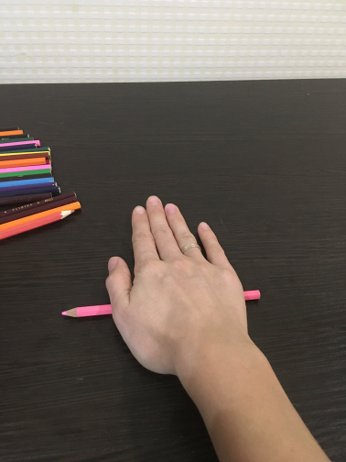 Цель: сделать  массаж  ладоней  ребенка.Материалы: карандаши  с  ребристой  поверхностью.				Ход  игры  Дайте  малышу  карандаши  и  предложите  покатать  их  по  столу  вперед – назад. Предварительно  покажите  ему, как  выполняется  это  движение (« Сегодня  мы  с  тобой  будем  не  рисовать  карандашами,  а  катать  их  по  столу:  вот  так, вперед – назад. Чтобы  карандаш  не  укатился, крепко  надавите  на него  ладошкой »).Научите ребёнка катать  карандаши  по  столу   сначала  одной  рукой (ведущей), потом  другой.Игра  «ВЫШЛИ  ПАЛЬЧИКИ  ГУЛЯТЬ»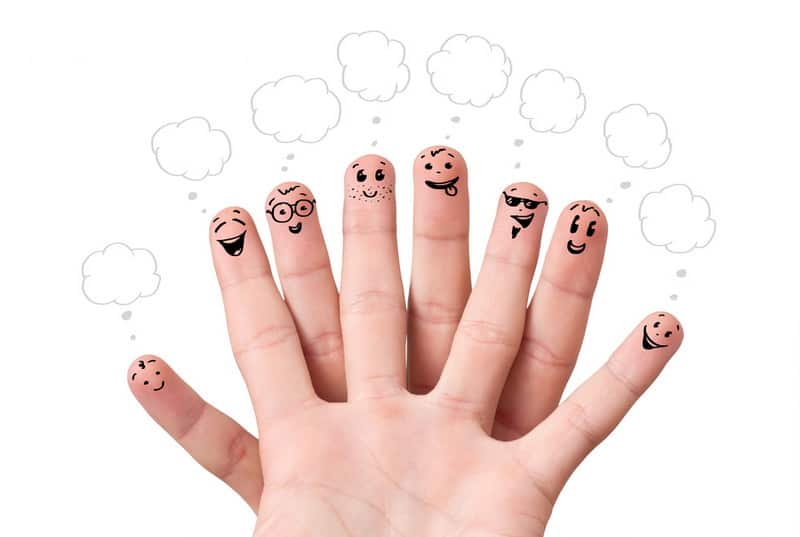 Цели: развивать  движения  кистей  рук, учить  подражать  движениям  взрослого.  				Ход  игрыПредложите  ребёнку  сжать  пальцы  в  кулак  и  начните  читать  стихотворение. (По  ходу  чтения  он должен  повторять  ваши  движения).Раз, два, три, четыре, пять – (поочередно  разогните  пальцы,  начиная  с  большого)Вышли  пальчики  гулять – (пошевелите  пальцами)Раз, два, три, четыре, пять – (поочередно  сожмите  пальцы  в  кулак, начиная  с  мизинца)В  домик  спрятались  опять.  Занятия  мелкой  моторикой  окажут  благотворное  влияние  на  общее  развитие  ребенка, помогут  ему  стать  более  самостоятельным  и  уверенным   в  себе.